СП ДС «Золотой петушок» ГБОУ СОШ №2 п.г.т. Усть-Кинельский, г.о.Кинель, Самарская обл.Головкина Т.А. воспитатель I категорииПлан – конспект организованной образовательной деятельности с детьми старшего дошкольного возраста.Раздел: «Я и мои друзья»Тема: «Знакомство с национальностями г.о. Кинель»Интеграция образовательных областей: «Познавательное развитие», «Речевое развитие», «Физическое развитие», «Художественно-эстетическое развитие», «Социально-коммуникативное развитие».Цель: Формирование толерантного отношения к национальностям, проживающим в г.о. Кинель.Задачи:    «Познавательное развитие»Развивать интерес  к культуре и традициям тех, кто живет рядом с тобой. Закреплять представление о г.о. Кинель,  как о дружной группе детского сада, где живут в мире и согласии дети разных национальностей. Приобщать детей к культурному богатству людей разных национальностей.  «Социально-коммуникативное  развитие»Воспитывать в детях патриотизм, толерантность, гуманное отношение к другим культурам.Формировать дружеские отношения детей друг к другу.     «Речевое развитие»Обогащать активный словарь; развивать связную, грамматически правильную диалогическую и монологическую речь.Развивать речевое творчество.     «Физическое  развитие»Снять усталость и напряжение; совершенствовать общую моторику, выработка четких движений во взаимосвязи с речью.     «Художественно-эстетическое развитие»Закреплять приемы вырезания деталей аппликации из бумаги, сложенной «гармошкой», с нанесенным заранее рисунком.Формировать интерес к изобразительной деятельности, создавая композицию «Хоровод дружбы».Развивать умение слушать, сравнивать, анализировать, узнавать песни  разных национальностей.Предварительная работа:Беседы с детьми о том, что такое национальность, люди каких национальностей проживают в г.о. Кинель, о культуре, обычаях и традициях разных народов, что такое толерантность; чтение художественной литературы разных народов; рассматривание картинок с изображением людей в национальных костюмах, рассматривание фотографий людей разных национальностей, просмотр слайдов презентаций «Путешествие в страну толерантности», «Народы, проживающие в г.о. Кинель»; прослушивание песен на языках разных народов.Методы и приемы:Практические: физминутка, аппликация.Наглядные: рассматривание бумажных кукол в национальных костюмах, карты г.о. Кинель, картинки с изображением людей в русских народных костюмах, картинки с изображением татарского блюда - чак-чак, картинки с изображением мужского грузинского головного убора - папаха.Словесные: беседы, прослушивание стихов, песен.Материалы и оборудование: коробка украшенная орнаментами разных народов, бумажные куклы в национальных костюмах, карта г.о. Кинель по количеству детей (если детей нечетное количество то одна кукла для воспитателя), схема для рассказа детей про национальность, картинка с изображением людей в русских народных костюмах, картинка с изображением татарского блюда - чак-чак, картинка с изображением мужского грузинского головного убора – папаха, мяч, флешка с фонограммой «Попурри песен разных национальностей», сложенные гармошкой листы с изображением человека  по количеству детей, ножницы по количеству детей, клей по количеству детей, цветные карандаши по количеству детей, плакат с изображением группы детского сада.Формы организации совместной деятельности.Ход занятияВоспитатель обращает внимание детей на коробочку, украшенную орнаментами разных культур и предлагает посмотреть, что же там внутри. В коробке бумажные куклы, представители разных национальностей. Воспитатель объясняет, что в гости к ребятам пришли куклы разных национальностей и раздает девочкам куклы в женских национальных костюмах, а мальчикам в мужских.Воспитатель: Г.о. Кинель населяют люди  разных национальностей. Ребята, что же такое национальность? (Ответы детей) Кто из вас видел на улицах нашего поселка людей разных национальностей? Как ты определил, что это человек другой национальности? (по разговору, по внешнему виду, по цвету кожи, разрезу глаз). Сегодня на территории г.о. Кинель проживает много народностей. Это русские, украинцы, белорусы, татары, башкиры, армяне, казахи  и другие. У вас в руках куклы- представители разных национальностей. Посмотрите и скажите, одинаковы ли они? Что у них общего? Чем отличаются? Воспитатель предлагает поиграть в игру «Найди пару» (Находят пару картинок людей в народных костюмах ) и разместить гостей по парам на карте г.о. Кинель.Воспитатель: А  вы ребята знаете, какой вы национальности?(Ответы  детей) В нашей группе есть русские, казахи, армяне, татары. Сейчас ребята, представители этих национальностей нам расскажут о своей культуре по схеме:Национальный костюм – национальный инструмент – национальное жилище – национальное блюдо – обычаи и  традиции (Дети слушают рассказы своих друзей, интересуются, задают вопросы.)Вот  сколько детей разных национальностей у нас в группе! Можно ли сказать, что наш округ Кинель, в чем-то похож на наш детский сад, где все дружат друг с другом, вместе играют, поют и танцуют? (Дети рассуждают и приходят к общему выводу, что среди друзей, родственников и близких, среди соседей проживает много людей разных национальностей, независимо от своей национальности, уважают друг друга, не обижают и не ссорятся, а живут в мире и согласии)Воспитатель:Наш округ Кинель Как большой детский садГде каждый друг другу Всегда очень рад Воспитатель предлагает встать в круг, взяться за руки и поиграть в игру.Игра «Раз, два, три -  национальность назови».Дети, держась за руки, шагают по кругу под счет раз, два, три.Потом педагог говорит: «Раз, два, три - национальность назови» и показывает картинку с изображением людей в костюмах национальных. Дети называют национальность. Снова шагают по кругу и на слова «Раз, два, три - блюдо какой национальности назови», называют национальность, чье блюдо изображено на картинке. Снова шагают по кругу и на слова «Раз, два, три – головной убор, какой национальности назови», называют национальность, чей головной убор изображен на картинке. Воспитатель: Население г.о. Кинель мононационально. А как вы думаете, ребята, людей, какой национальности проживает в нашей области больше всего? (Дети отвечают русских) Почему? (Воспитатель подводит детей к выводу, что большинство русских живут на территории России).  На каких языках разговаривают люди, живущие в го Кинель? (Ответы детей). Верно, они все знают русский язык и разговаривают на нем в транспорте, магазине и т.д. А между собой могут разговаривать  на родном языке.Давайте поиграем в Игру с мячом «Назови язык народа», я кидаю мяч и называю национальность людей, а вы ловите и кидаете мне обратно называя язык, на котором они разговаривают.Русские – русский языкТатары – татарский языкБашкиры и т.д.Воспитатель: Русские самый многочисленный народ  г.о. Кинель. Национальный язык нашего городского округа – русский.Ребята, а если ребенок другой национальности придет к нам в группу, но языка русского он не знает или очень плохо разговаривает на русском языке – как вы будете с ним общаться? Как можно сблизится с человеком, не знающим русского языка? (Ответы детей)Правильно, самое главное это дружить с людьми независимо от цвета кожи, глаз, волос. Не обязательно знать язык другой национальности – главное иметь доброе сердце, а общаться можно при помощи жестов и мимики.Физминутка «По Усть-Кинельскому (Кинелю, Алексеевке) шагаем…»Воспитатель: А сейчас давайте немного отдохнем и послушаем «Попурри из песен разных национальностей», а вы, если догадаетесь песня какого народа звучит, можете поделиться с нами вашими догадками. Итак,  поиграем в игру «Угадай мелодию»!Детям предлагается прослушать отрывки музыкальных произведений и определить, песню какого народа они только что услышали. Воспитатель помогает угадывать мелодии. Воспитатель: Ребята, предлагаю вам сделать коллективную работу «Хоровод дружбы». У вас на столах сложенные гармошкой листы с изображением человека. Вам надо вырезать фигурки по контуру и раскрасить их. Можете изобразить себя и своего друга. Затем из этих фигурок мы сделаем «Хоровод дружбы», мы вклеим их на общий плакат с изображением нашей группы. Дети рассматривают коллективную работу, сравнивают плакат с аппликацией и карту г.о. Кинель с куклами в национальных костюмах, делают выводы и  делятся впечатлениями.Воспитатель: Если спросить, что для людей самое главное, то татарин ответит: дуслык, мариец – келшымаш, казах – достык! Все эти слова означают одно: дружба! Ведь г.о. Кинель – округ  друзей! И всех объединяет дружба! Как повезло тебе и мнеЧто родились мы в Кинеле:Где люди все – одна семьяТы оглянись – везде друзья!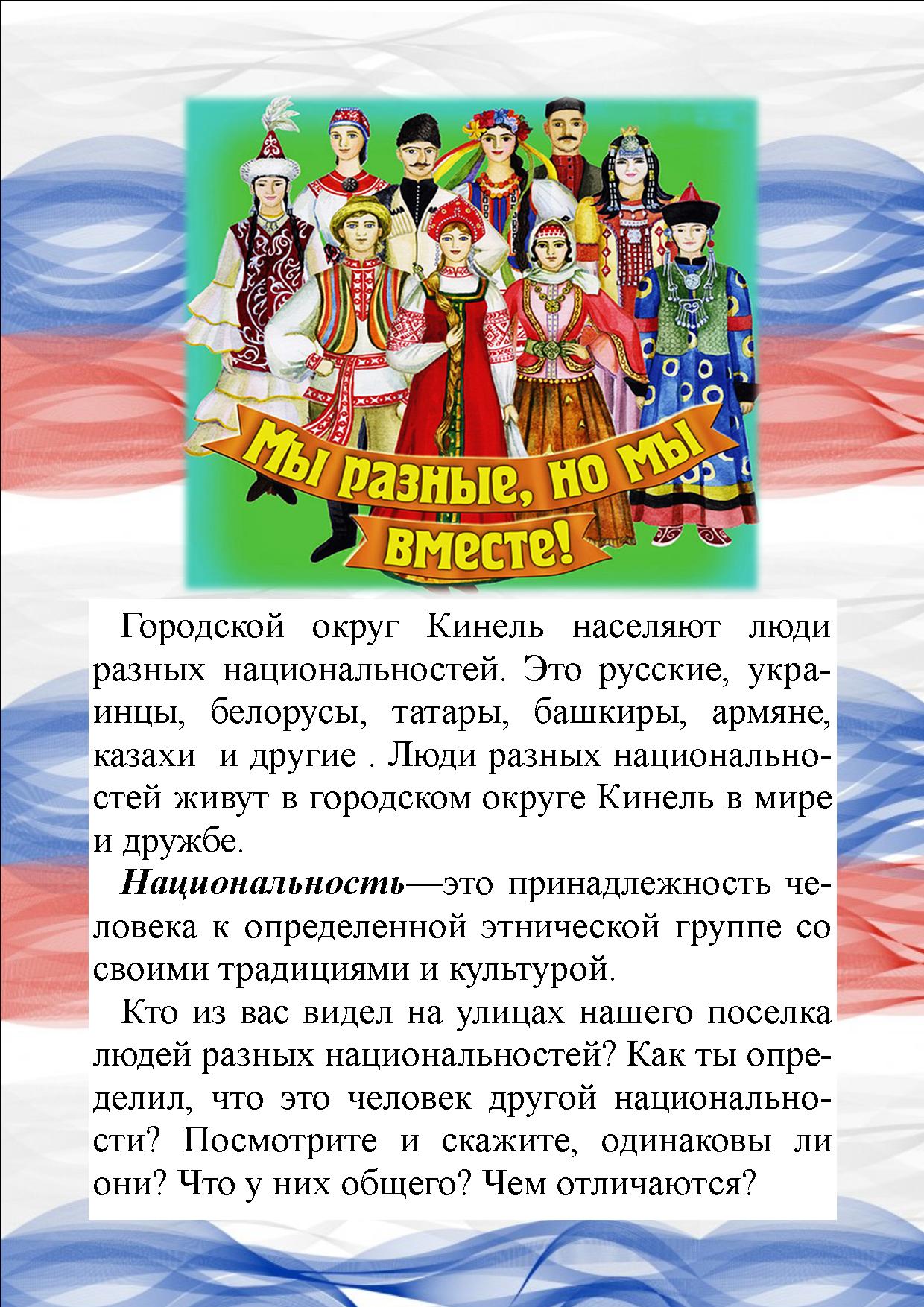 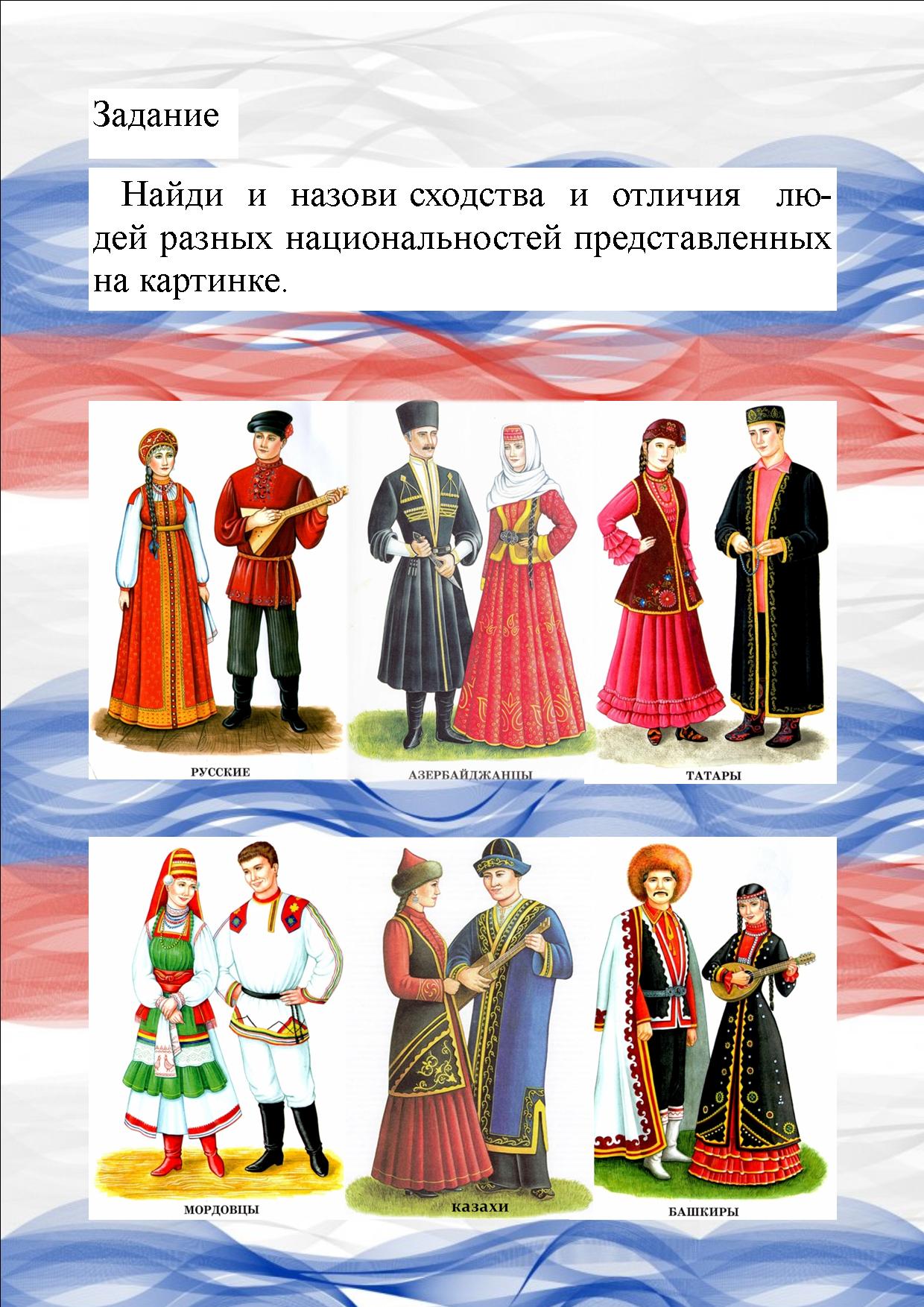 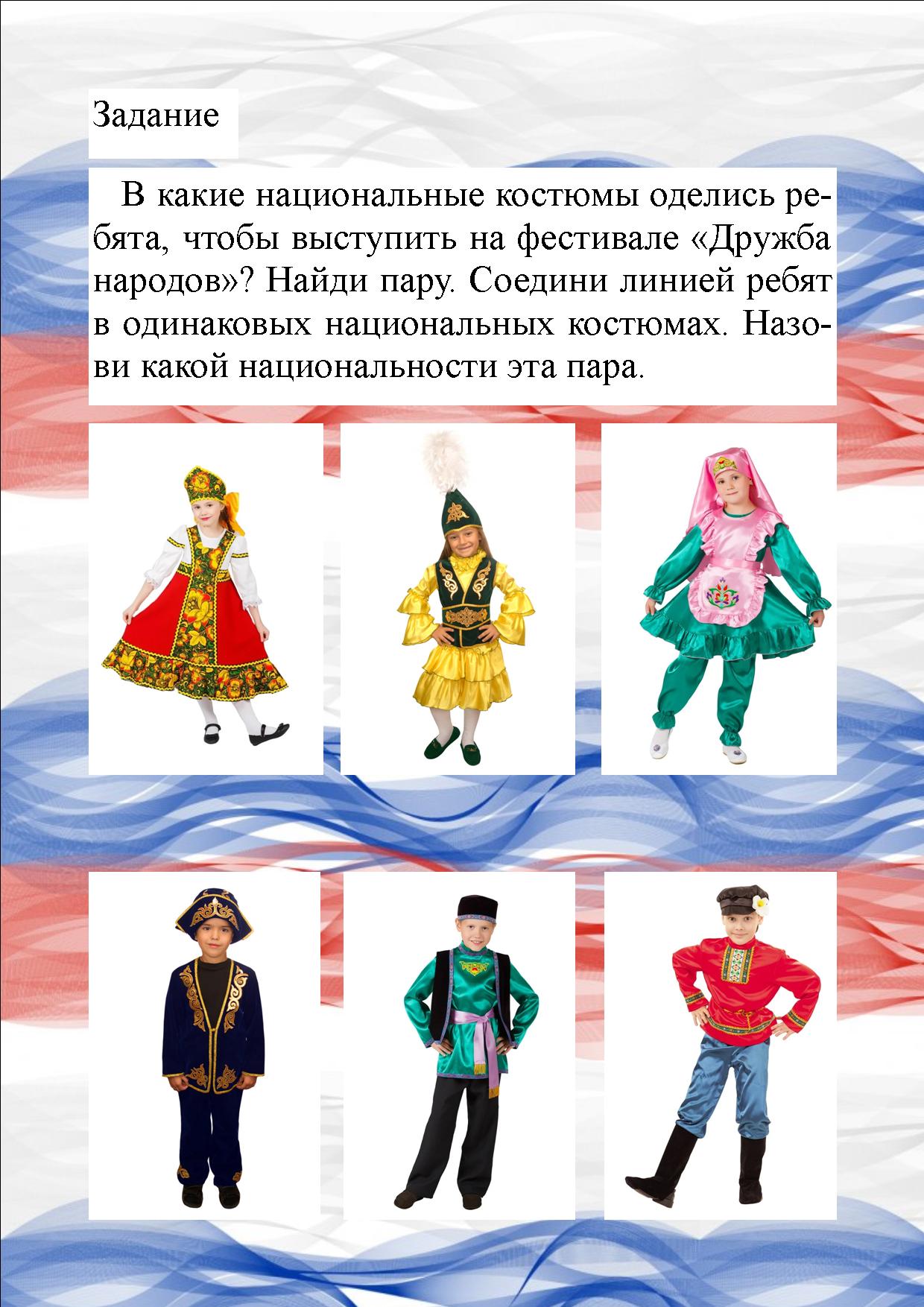 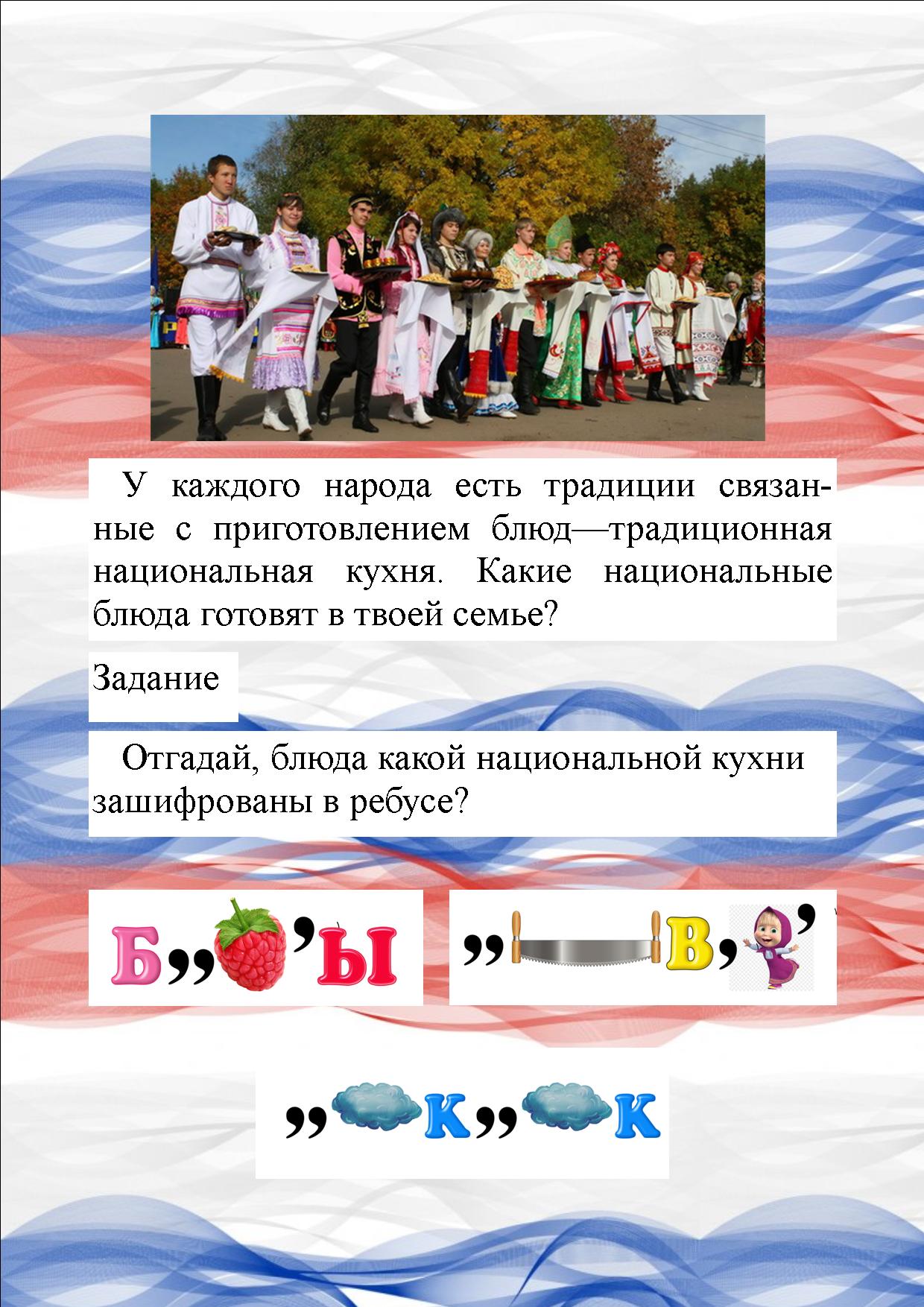 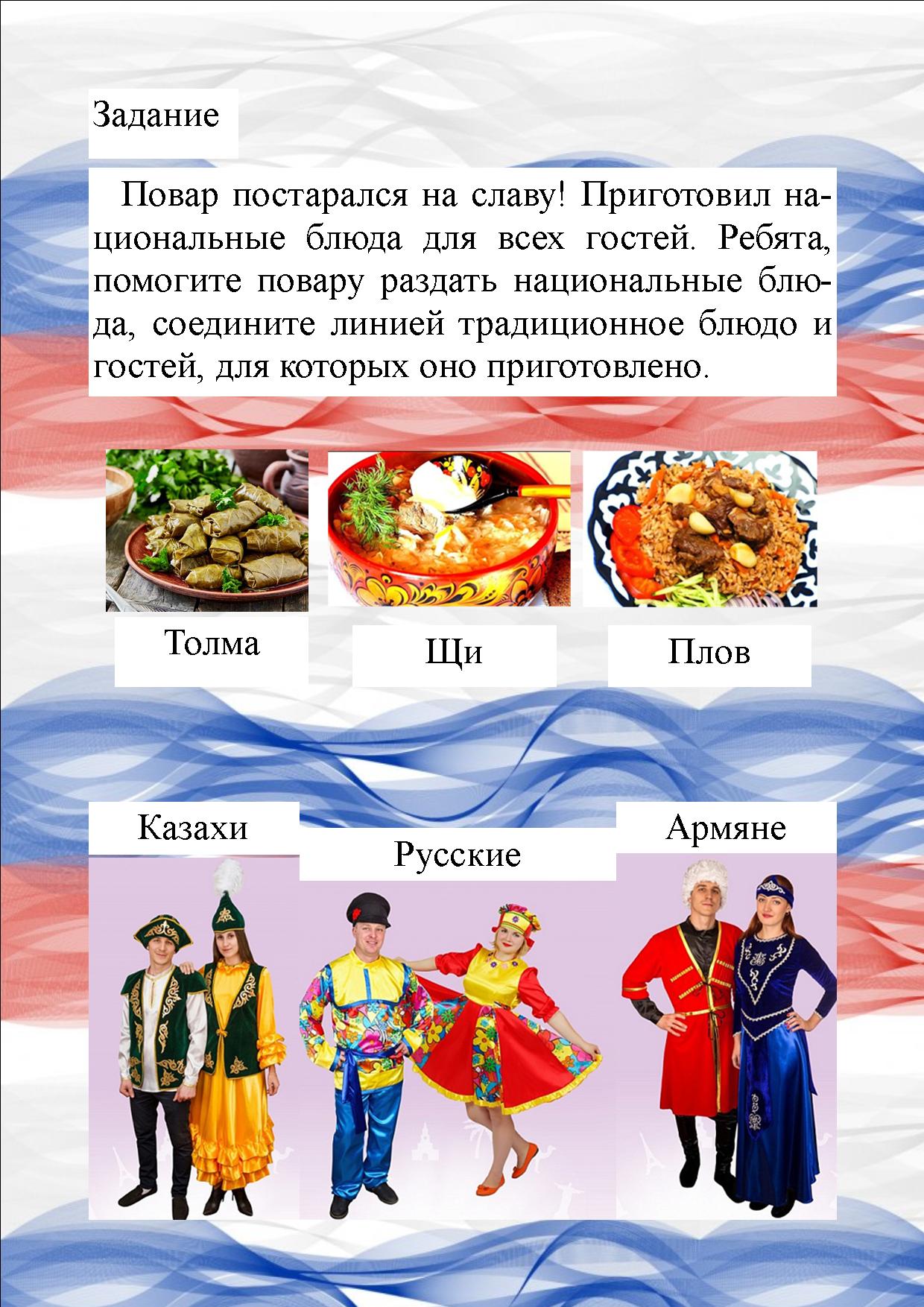 Детская деятельностьФормы и методы организации совместной деятельностиДвигательнаяИгра «Раз, два, три – национальность назови», физминуткаПродуктивнаяАппликацияКоммуникативнаяБеседы о национальностях, населяющих г.о. Кинель, рассуждения детей о том, что наш детский сад похож на г.о. Кинель, словесные игры, беседа-вывод о проделанной работе.Чтение художественной литературыПрослушивание стихов.Музыкально-художественнаяПрослушивание песни «Попурри песен разных национальностей"По Усть-Кинельскому (Кинелю, Алексеевке) шагаем, выше ноги поднимаем, Друзей разных мы встречаем. Шагают друг за другом по кругуА когда друзей встречали, мы руками им махали.Вот на встречу идет русский, белорус машет рукойВот татарин и мордвин, вот армян, а вот башкирРады видеть украинцев и казахов и марийцевПродолжают шагать, а когда называют национальность, машут рукой в знак приветствия.На скамейку мы присели, вместе все конфеты съели.Делают приседание и поглаживают животикВот как славно погуляли: друг за другом мы шагали!Показывают жест «Хорошо» и хлопают в ладоши